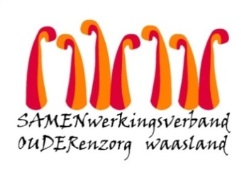 Nieuwsbrief Het Hof – 07 april 2020Beste naaste,Bewoner met Covid-19 in wzc Het HofTot mijn grote spijt moet ik u informeren dat een bewoner positief getest heeft op Covid-19.  Zodra wij het testresultaat ontvingen zijn wij onmiddellijk overgegaan tot isolatie op de cohorteafdeling.De contactpersonen van alle bewoners, wonende op het betrokken verdiep (verdiep 5), werden door mij vanavond telefonisch geïnformeerd. Testen bewoners en zorgverleners op COVID-19Zoals u allicht via de pers vernomen heeft, werd vorige vrijdag het voorstel goedgekeurd om 20.000 testen uit te voeren in de Belgische woonzorgcentra.  Met deze testen wil men een beter zicht krijgen op de huidige verspreiding van het virus in de ouderenzorg.Gisterenavond ontvingen wij een mail van het Agentschap Zorg en Gezondheid hieromtrent: In Vlaanderen zal men in een beperkt aantal woonzorgcentra alle bewoners en zorgverleners testen.   De Vlaamse overheid heeft er voor gekozen 55 woonzorgcentra te testen met een hoog aandeel bewoners en/of zorgpersoneel met Covid-19-ziekteklachten en 30 met laag of geen aandeel bewoners en/of medewerkers met Covid-19-ziekteklachten.Jammer genoeg behoort wzc Het Hof niet tot de gekozen woonzorgcentra en zullen we dus geen testmateriaal ontvangen.  
In de mail deelt men ons mee dat de Vlaamse overheid beseft dat er grote nood is om meer te kunnen testen en dat men bekijkt om de testcapaciteit verder uit te breiden.  Voor de tweede dag op rij breng ik nieuws dat ongerustheid en vragen kan oproepen, vandaar mijn herhalende boodschap om mij desgevallend te contacteren.Met vriendelijke groet,Youri Van PuymbrouckDagelijks verantwoordelijke